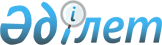 Нормативтік құқықтық актінің күші жойылды деп тану туралыАқтөбе облысы Мәртөк ауданы әкімдігінің 2016 жылғы 15 сәуірдегі № 152 қаулысы      Қазақстан Республикасының 2001 жылғы 23 қаңтардағы "Қазақстан Республикасындағы жергілікті мемлекеттік басқару және өзін-өзі басқару туралы" Заңының 31, 37 баптарына сәйкес, аудан әкiмдiгi ҚАУЛЫ ЕТЕДI:

      1. 2016 жылдың 06 сәуірінде Қазақстан Республикасының "Халықты жұмыспен қамту туралы" Заңының қабылдануына орай Мәртөк ауданы әкімдігінің келесі нормативтік құқықтық актілерінің күші жойылды деп танылсын:

      1) Мәртөк ауданы әкімдігінің 2016 жылғы 12 қаңтардағы № 7 "2016 жылға Мәртөк ауданы бойынша ұйымдардың тізбесін, қоғамдық жұмыстардың түрлерін, көлемін және нақты жағдайларын бекіту туралы" қаулысының (нормативтiк құқықтық актілерді мемлекеттiк тiркеу тiзiлiмiнде № 4737 болып тiркелген, 2016 жылдың 16 ақпанында аудандық "Мәртөк тынысы" газетінде және 2016 жылдың 18 ақпанында "Әділет" АҚЖ-де ресми жарияланған);

      2) Мәртөк ауданы әкімдігінің 2016 жылғы 11 ақпандағы № 70 "Жастар практикасын ұйымдастыру және қаржыландыру туралы" қаулысының (нормативтiк құқықтық актілерді мемлекеттiк тiркеу тiзiлiмiнде № 4762 болып тiркелген, 2016 жылдың 17 наурызында аудандық "Мәртөк тынысы" газетінде және 2016 жылдың 28 наурызында "Әділет" АҚЖ-де ресми жарияланған).

      2. Осы қаулының орындалуын бақылау аудан әкiмi аппаратының басшысы Т. Көлкебаевқа жүктелсiн.

      3. Осы қаулы 2016 жылдың 19 сәуірінен бастап қолданысқа енгізіледі.


					© 2012. Қазақстан Республикасы Әділет министрлігінің «Қазақстан Республикасының Заңнама және құқықтық ақпарат институты» ШЖҚ РМК
				
      Аудан әкiмi 

Н. Қалауов
